 Count and match numbers to correct amount.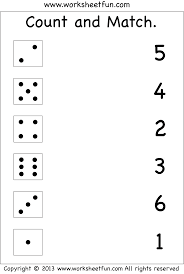 